Michigan System Protocols 	Date:  March 1, 2024 	 	 	 	 	 	 	 	 	Page 1 of 1 TABLE OF CONTENTS 	Downgrade of Response  	 	 	 	 	 	 	Section 8.1             Patient Prioritization and Use of Lights and Sirens 	 	 	______Section 8.2    Transport Destination and Diversion   	 	 	 	 	Section 8.3 	OB High Risk Delivery Transport  	 	 	 	 	 	Section 8.4 	ALS and LALS Intercept Transfer   	 	 	 	 	Section 8.5 	Dispatch 	 	 	 	 	 	 	 	 	Section 8.6 	ALS to BLS Transfer of Care 	 	 	 	 	 	Section 8.7 	Air Ambulance Personnel Scope of Practice 	 	 	 	Section 8.8 	Helicopter Utilization 	 	 	 	 	 	 	Section 8.9 	Infection Control and Communicable Disease  	 	 	 	Section 8.10 	Immunization and Testing  	 	 	 	 	 	 	Section 8.11  Communications Failure 	 	 	 	 	 	        Section 8.12     Electronic Records and EMSIS 	 	 	 	 	                    Section 8.13     Protected Health Information (PHI)  	 	 	 	 	           Section 8.14     Inter Facility Patient Transfers 	 	 	 	 	 	Section 8.15 	Enhanced Paramedic Interfacility Transports  	 	 	 	Section 8.15a 	Licensure Level Requirement of Attendant   	 	 	 	Section 8.16 	Medical Control Privileges   	 	 	 	 	 	Section 8.17 	Responsibilities of the Participants in the MCA System  	 	 	Section 8.18 	Ambulance Operations Rules 	 	 	 	 	                      Section 8.18(s) 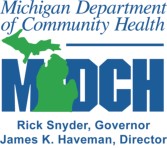 	On Scene Physician Interaction  	 	 	 	 	 	Section 8.19 	Protocol Deviation  	 	 	 	 	 	 	 	Section 8.20 	Violent Chemical Hazardous Scene   	 	 	 	 	Section 8.21 	Medical Examiner Notification & Body Disposition  	 	 	Section 8.22 	Safe Delivery of Newborns   	 	 	 	 	 	Section 8.23 	Complaint & Investigation and Resolution   	 	 	 	Section 8.24 	Disciplinary Action Appeal   	 	 	 	 	 	Section 8.25 	EMS Provider Criminal Charges and Convictions   	 	 	Section 8.26 	Quality Improvement   	 	 	 	 	 	 	Section 8.27 Evidentiary Blood Draw 	 	 	 	 	 	      Section 8.28 